  國立臺北教育大學教學發展中心專題演講活動紀錄表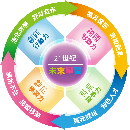 105學年度第2學期活動類型 ■ 教師精進教學講座            □ 教學科技應用講座
 □ 學生學習策略講座            □ 產學合作講座□ 論文研究設計講座 ■ 教師精進教學講座            □ 教學科技應用講座
 □ 學生學習策略講座            □ 產學合作講座□ 論文研究設計講座 ■ 教師精進教學講座            □ 教學科技應用講座
 □ 學生學習策略講座            □ 產學合作講座□ 論文研究設計講座 ■ 教師精進教學講座            □ 教學科技應用講座
 □ 學生學習策略講座            □ 產學合作講座□ 論文研究設計講座 ■ 教師精進教學講座            □ 教學科技應用講座
 □ 學生學習策略講座            □ 產學合作講座□ 論文研究設計講座 ■ 教師精進教學講座            □ 教學科技應用講座
 □ 學生學習策略講座            □ 產學合作講座□ 論文研究設計講座 ■ 教師精進教學講座            □ 教學科技應用講座
 □ 學生學習策略講座            □ 產學合作講座□ 論文研究設計講座 ■ 教師精進教學講座            □ 教學科技應用講座
 □ 學生學習策略講座            □ 產學合作講座□ 論文研究設計講座活動名稱教師專業的另類途徑-公開課與競賽課教師專業的另類途徑-公開課與競賽課教師專業的另類途徑-公開課與競賽課教師專業的另類途徑-公開課與競賽課教師專業的另類途徑-公開課與競賽課教師專業的另類途徑-公開課與競賽課教師專業的另類途徑-公開課與競賽課教師專業的另類途徑-公開課與競賽課主講人許育健單位國立臺北教育大學語創系國立臺北教育大學語創系國立臺北教育大學語創系國立臺北教育大學語創系職稱教授活動時間106年5月12日14時00分  至16時00分106年5月12日14時00分  至16時00分106年5月12日14時00分  至16時00分106年5月12日14時00分  至16時00分106年5月12日14時00分  至16時00分106年5月12日14時00分  至16時00分106年5月12日14時00分  至16時00分106年5月12日14時00分  至16時00分活動地點視聽館F204視聽館F204視聽館F204視聽館F204視聽館F204視聽館F204視聽館F204視聽館F204主辦系所課程與教學傳播科技研究所課程與教學傳播科技研究所課程與教學傳播科技研究所課程與教學傳播科技研究所課程與教學傳播科技研究所課程與教學傳播科技研究所課程與教學傳播科技研究所課程與教學傳播科技研究所活動內容主要為下列的賽課經驗介紹及分享賽課介紹：賽課在台灣的風氣不盛行，近二年才日益蓬勃，但需至對岸參賽。台灣主辦多為教案競賽，較少實際授課比賽。授課、公開課及賽課可用在家做麵包、公開做麵包跟比賽做麵包來比喻。賽課經驗分享：許老師帶領的桃園隊獲得冠軍，選手培訓近一年。科技使用於無形，透過科技融入讓學生能專心學習。並分享其中比賽的心得與賽況分析。賽課後轉變：兩岸中台灣教師的優勢及賽課後對教學團隊的轉變。主要為下列的賽課經驗介紹及分享賽課介紹：賽課在台灣的風氣不盛行，近二年才日益蓬勃，但需至對岸參賽。台灣主辦多為教案競賽，較少實際授課比賽。授課、公開課及賽課可用在家做麵包、公開做麵包跟比賽做麵包來比喻。賽課經驗分享：許老師帶領的桃園隊獲得冠軍，選手培訓近一年。科技使用於無形，透過科技融入讓學生能專心學習。並分享其中比賽的心得與賽況分析。賽課後轉變：兩岸中台灣教師的優勢及賽課後對教學團隊的轉變。主要為下列的賽課經驗介紹及分享賽課介紹：賽課在台灣的風氣不盛行，近二年才日益蓬勃，但需至對岸參賽。台灣主辦多為教案競賽，較少實際授課比賽。授課、公開課及賽課可用在家做麵包、公開做麵包跟比賽做麵包來比喻。賽課經驗分享：許老師帶領的桃園隊獲得冠軍，選手培訓近一年。科技使用於無形，透過科技融入讓學生能專心學習。並分享其中比賽的心得與賽況分析。賽課後轉變：兩岸中台灣教師的優勢及賽課後對教學團隊的轉變。主要為下列的賽課經驗介紹及分享賽課介紹：賽課在台灣的風氣不盛行，近二年才日益蓬勃，但需至對岸參賽。台灣主辦多為教案競賽，較少實際授課比賽。授課、公開課及賽課可用在家做麵包、公開做麵包跟比賽做麵包來比喻。賽課經驗分享：許老師帶領的桃園隊獲得冠軍，選手培訓近一年。科技使用於無形，透過科技融入讓學生能專心學習。並分享其中比賽的心得與賽況分析。賽課後轉變：兩岸中台灣教師的優勢及賽課後對教學團隊的轉變。主要為下列的賽課經驗介紹及分享賽課介紹：賽課在台灣的風氣不盛行，近二年才日益蓬勃，但需至對岸參賽。台灣主辦多為教案競賽，較少實際授課比賽。授課、公開課及賽課可用在家做麵包、公開做麵包跟比賽做麵包來比喻。賽課經驗分享：許老師帶領的桃園隊獲得冠軍，選手培訓近一年。科技使用於無形，透過科技融入讓學生能專心學習。並分享其中比賽的心得與賽況分析。賽課後轉變：兩岸中台灣教師的優勢及賽課後對教學團隊的轉變。主要為下列的賽課經驗介紹及分享賽課介紹：賽課在台灣的風氣不盛行，近二年才日益蓬勃，但需至對岸參賽。台灣主辦多為教案競賽，較少實際授課比賽。授課、公開課及賽課可用在家做麵包、公開做麵包跟比賽做麵包來比喻。賽課經驗分享：許老師帶領的桃園隊獲得冠軍，選手培訓近一年。科技使用於無形，透過科技融入讓學生能專心學習。並分享其中比賽的心得與賽況分析。賽課後轉變：兩岸中台灣教師的優勢及賽課後對教學團隊的轉變。主要為下列的賽課經驗介紹及分享賽課介紹：賽課在台灣的風氣不盛行，近二年才日益蓬勃，但需至對岸參賽。台灣主辦多為教案競賽，較少實際授課比賽。授課、公開課及賽課可用在家做麵包、公開做麵包跟比賽做麵包來比喻。賽課經驗分享：許老師帶領的桃園隊獲得冠軍，選手培訓近一年。科技使用於無形，透過科技融入讓學生能專心學習。並分享其中比賽的心得與賽況分析。賽課後轉變：兩岸中台灣教師的優勢及賽課後對教學團隊的轉變。主要為下列的賽課經驗介紹及分享賽課介紹：賽課在台灣的風氣不盛行，近二年才日益蓬勃，但需至對岸參賽。台灣主辦多為教案競賽，較少實際授課比賽。授課、公開課及賽課可用在家做麵包、公開做麵包跟比賽做麵包來比喻。賽課經驗分享：許老師帶領的桃園隊獲得冠軍，選手培訓近一年。科技使用於無形，透過科技融入讓學生能專心學習。並分享其中比賽的心得與賽況分析。賽課後轉變：兩岸中台灣教師的優勢及賽課後對教學團隊的轉變。受益度4.84.84.8滿意度滿意度4.774.774.77活動照片活動照片活動照片活動照片活動照片活動照片活動照片活動照片活動照片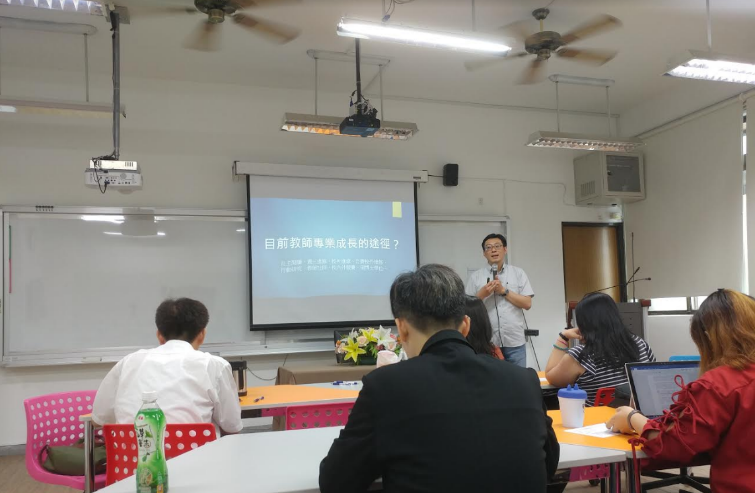 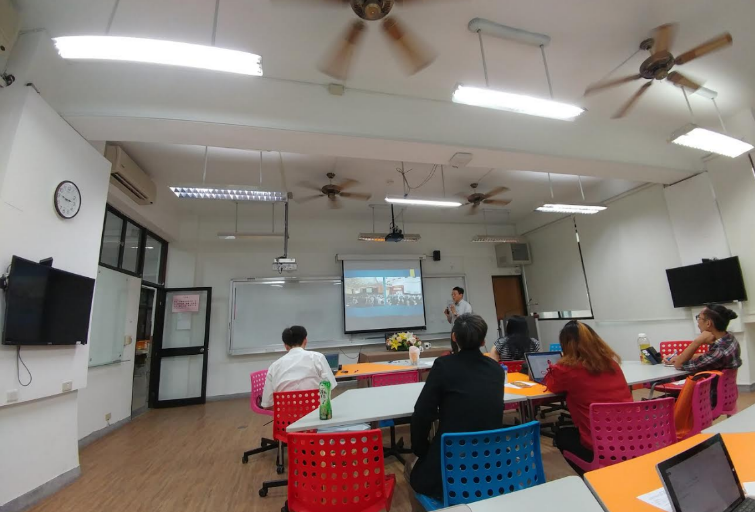 演講介紹演講介紹演講介紹演講介紹演講介紹賽課分享賽課分享賽課分享賽課分享活動照片活動照片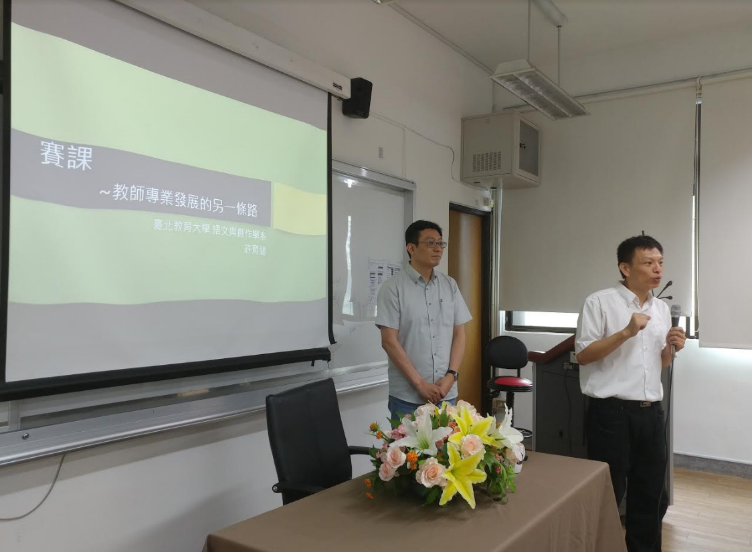 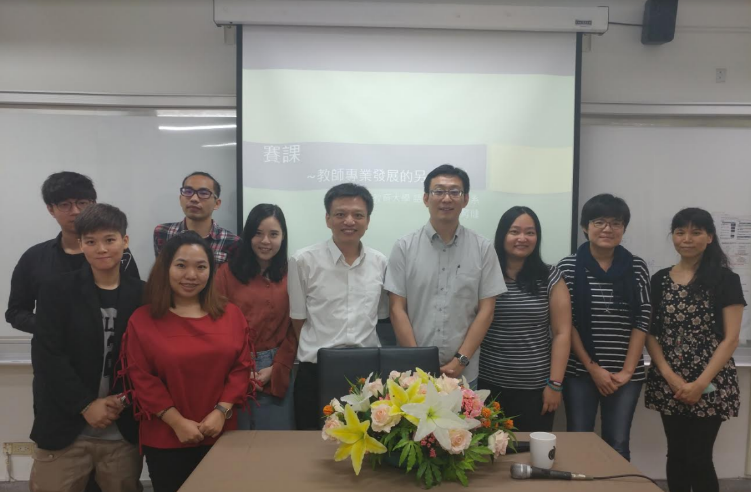 講者介紹講者與參獎人員合照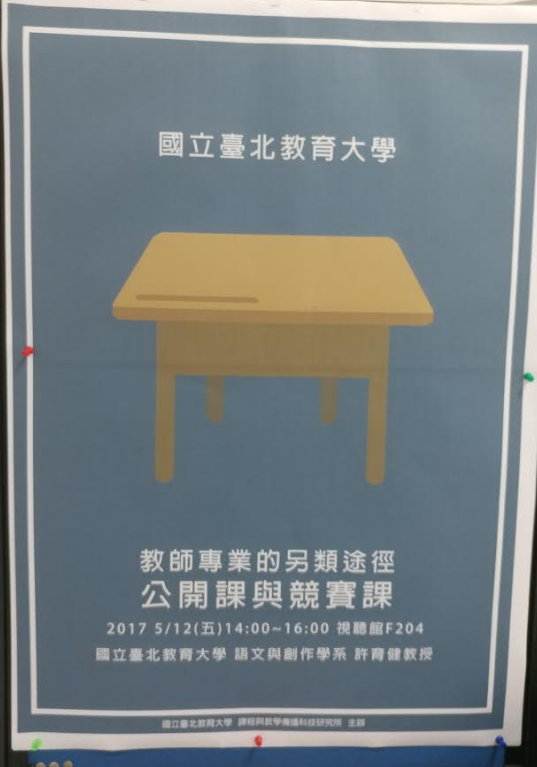 演講海報